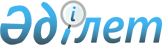 Железин ауданы Новомир селолық округінің Марқатай селосы, Церковное селосы көшелеріне атау беру туралыПавлодар облысы Железин ауданы Новомир селолық округі әкімінің 2012 жылғы 20 маусымдағы N 01 шешімі. Павлодар облысының Әділет департаментінде 2012 жылғы 20 шілдеде N 12-6-151 тіркелді

      Қазақстан Республикасының 1993 жылғы 8 желтоқсандағы "Қазақстан Республикасының әкімшілік-аумақтық құрылысы туралы" Заңының 14-бабы 4)-тармақшасына, Қазақстан Республикасының 2001 жылғы 23 қаңтардағы "Қазақстан Республикасындағы жергілікті мемлекеттік басқару және өзін-өзі басқару туралы" Заңының 35-бабы 2-тармағына сәйкес, тұрғындардың пікірін ескере отырып, ШЕШІМ етемін:



      1. Осы шешімнің қосымшасына сәйкес Железин ауданы Новомир селолық округінің Марқатай селосы, Церковное селосы көшелеріне атау берілсін.



      2. Осы шешімнің орындалуын бақылауды өзіме қалдырамын.



      3. Осы шешім алғаш рет ресми жарияланған күнінен кейін күнтізбелік он күн өткен соң қолданысқа енгізіледі.      Железин ауданы

      Новомир селолық

      округінің әкімі                            Ш. Қасенов      "Келісілді"      "Железин ауданының мәдениет,

      тілдерді дамыту, дене шынықтыру

      және спорт бөлімі" мемлекеттік

      мекемесінің бастығы                        У. Ақанов

      2012 жыл      "Келісілді"      "Железин ауданының сәулет,

      қала құрылысы және құрылыс бөлімі"

      мемлекеттік мекемесінің бастығы            Ө. Оралов

      2012 жыл

Железин ауданы Новомир селолық

округі әкімінің 2012 жылғы  

20 маусымдағы N 01 шешіміне  

қосымша          

      1. Марқатай селосының атауы – Марқатай.



      2. Церковное селосы көшелерінің атауы:

      1) N 1 көше – 1 Май;

      2) N 2 көше – Абай;

      3) N 3 көше – Ленин;

      4) N 4 көше – Лесная;

      5) N 5 көше – Мир;

      6) N 6 көше – Новая;

      7) N 7 көше – Победа;

      8) N 8 көше – Советов.
					© 2012. Қазақстан Республикасы Әділет министрлігінің «Қазақстан Республикасының Заңнама және құқықтық ақпарат институты» ШЖҚ РМК
				